											Додаток 11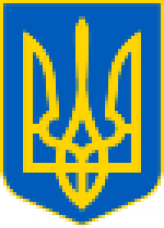 УКРАЇНАКАЛУСЬКА МІСЬКА РАДАРІШЕННЯ28.03.2024 № 3069Керуючись статтями 25, 59 Закону України «Про місцеве самоврядування в Україні», відповідно до постанови Кабінету Міністрів України від 04.08.2023 № 812 «Про затвердження Типового положення про Раду з питань внутрішньо переміщених осіб» та Положення про Раду з питань внутрішньо переміщених осіб при Калуській міській раді, затвердженого рішенням міської ради від 28.09.2023 №2510 «Про раду з питань внутрішньо переміщених осіб при Калуській міській раді», беручи до уваги подання голови Ради з питань внутрішньо перемішених осіб при Калуській міській раді Валерії Пруднікової від 12.03.2024 № 5, враховуючи рекомендації постійної комісії міської ради з питань гуманітарної роботи, законності та антикорупційної політики та з метою створення належних умов для забезпечення життєдіяльності внутрішньо переміщених осіб, які перемістились до Калуської міської територіальної громади,    сприяння інтеграції внутрішньо переміщених осіб до життя у територіальній громаді та їх залучення до процесів прийняття рішень, міська радаВИРІШИЛА:Внести зміни до рішення Калуської міської ради від 28.09.2023 №2510 «Про Раду з питань внутрішньо переміщених осіб при Калуській міській раді», виклавши додаток 1 «Персональний склад Ради з питань внутрішньо переміщених осіб при Калуській міській раді» в новій редакції (додається).Визнати таким, що втратив чинність, пункт 2 рішення міської ради від 28.09.2023 №2510 «Про Раду з питань внутрішньо переміщених осіб при Калуській міській раді».Контроль за виконанням цього рішення покласти на заступника міського голови Наталію Кінаш.Міський голова               Андрій НАЙДАДодаток 1до рішення міської ради28.03.2024 № 3069Персональний склад
Ради з питань внутрішньо переміщених осіб при Калуській міській радіп/пАндросова Мирослава ВолодимирівнаБезпалова Олена ВолодимирівнаДримлюк Катерина ВікторівнаЖук Тетяна ОлександрівнаКоваль Вікторія ВіталіївнаКрамчанінова Ірина ОлександрівнаЛинник Євгенія ГеоргіївнаНотич Олександр ОлександровичПавленко Геннадій АнатолійовичПилипенко Ігор АнатолійовичПруднікова Валерія ВолодимирівнаСоколовська Валентина ОлегівнаСкачко Дар’я ВолодимирівнаСкачко Сергій ОлександровичСклярова Тетяна ДмитрівнаШалашна Ірина МихайлівнаШевченко Світлана МиколаївнаШевченко Євгенія ВікторівнаСекретар міської ради                           Віктор ГІЛЬТАЙЧУК